Hhh.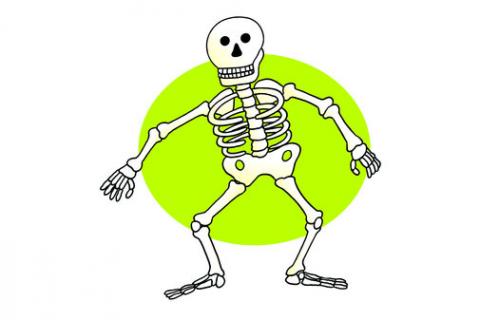 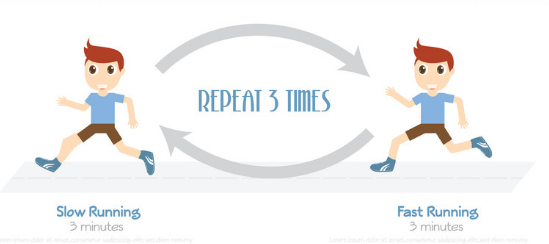 